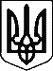 У К Р А Ї Н АЧернівецька міська радаУправління  освіти  НАКАЗ30.09.2022					                       				№263Про проведення міського онлайн-конкурсу юних дизайнерів «Осіння палітра»З метою виявлення творчого потенціалу обдарованих дітей, залучення їх до розуміння змісту та сутності мистецтва дизайну, популяризації дитячої творчості, промоції дитячих художніх здобутків, сприяння реалізації культурно-мистецьких ініціатив серед вихованців та керівників гуртків закладів загальної середньої та позашкільної освіти містаНАКАЗУЮ:Провести 27 жовтня 2022 року міський онлайн-конкурс юних дизайнерів «Осіння палітра» (далі Конкурс) на базі міського центру науково-технічної творчості учнівської молоді (вул. Небесної Сотні, 23) відповідно умов, що додаються.Затвердити:Умови Конкурсу (додаток №1).Склад організаційного комітету Конкурсу (додаток 2).Склад журі Конкурсу (додаток 3).Відповідальність за організацію та проведення Конкурсу покласти на директора міського центру науково-технічної творчості учнівської молоді Заблотовську М.В.Директорам закладів загальної середньої та позашкільної освіти міста Чернівці сприяти  участі вихованців закладів в Конкурсі.Контроль за виконанням даного наказу покласти на начальника відділу забезпечення якості та стратегічного розвитку ЗЗСО - Руслана Федюка.Начальник Управління освітиЧернівецької міської ради					        Ірина ТКАЧУКНачальник відділу забезпечення якості та стратегічного розвитку ЗЗСО                                   Руслан ФЕДЮКДодаток 1до наказу Управління освітиЧернівецької міської радивід 30.09.2022 № 263УМОВИпроведення міського онлайн-конкурсу юних дизайнерів «Осіння палітра»серед закладів загальної середньої та позашкільної освіти міста ЧернівціЗАГАЛЬНІ ПОЛОЖЕННЯМета Конкурсу:культурно-освітнє зростання та формування у дітей і підлітків національної ідентичності, підтримка талановитої молоді, сприяння їх самореалізації та творчому розвитку;залучення вихованців до розуміння змісту та сутності мистецтва шляхом особистісно-емоційного сприйняття художньої інформації;навчання вихованців мови мистецтва і формування навичок практичної роботи винятково в художньо-образному ключі.У Конкурсі беруть участь вихованці загальної середньої та позашкільної освіти міста Чернівці віком від 7 до 17 років.МІСЦЕ ТА ДАТА ПРОВЕДЕННЯМісце проведення: міський центр науково-технічної творчості учнівської молоді, вул. Небесної Сотні, 23.Дата проведення: 27 жовтня 2022 року. Час роботи журі – за домовленістю.ОРГАНІЗАЦІЯ ТА ПРОВЕДЕННЯ КОНКУРСУ3.1.	Загальне керівництво Конкурсом здійснює Організаційний комітет.3.2.	Організаційний комітет забезпечує організаційну та методичну підтримку проведенню Конкурсу.ПОРЯДОК ПОДАННЯ КОНКУРСНИХ РОБІТКонкурсні роботи повинні відповідати тематиці та вимогам номінацій Конкурсу. Роботи, які є плагіатом або не відповідають темі та вимогам номінацій, до участі в конкурсі не допускаються. Колективні роботи до участі в конкурсі не допускаються.Роботи повинні бути естетично оформлені та супроводжуватись  наступними даними (етикетка): прізвище, ім’я вихованця, вік учасника, назва роботи, техніка виконання, назва закладу, назва гуртка, ПІБ керівника гуртка.На Конкурс подається не більше 3 робіт від закладу у кожній номінації.Конкурсні роботи з етикеткою та, оформлені відповідно до заявки, (зразок додається) подаються одним представником закладу (педагогічний працівник). Електронний варіант заповненої заявки надіслати на електронну адресу mcnttumchernivtci@gmail.com до 25 жовтня 2022 року.Термін подачі конкурсних робіт  – до 25 жовтня 2022 року.НОМІНАЦІЇ КОНКУРСУ«Осінь чернівецька  – дощик накрапа, хоч уже не літо, та яка краса!» Вік учасників 7 – 8  років. Живопис. Виконується на вибір автора гуашшю, маслом, акрилом або ж аквареллю на цупкій основі (планшет, полотно, фанера тощо). Формат – 40х40 см.«Це – моя осінь. Це – моя Україна!»Вік учасників 9 – 10  років. Об’ємне ліплення. Виготовлення декоративного панно на твердій основі (формат 40х30). Матеріал на вибір. «Осінь - це друга весна, коли кожен листок - квітка»Вік учасників 11 – 12  років. Виготовлення оберегу з природнього матеріалу. Формат: 30х30 см. Матеріал на вибір.«У кожного своя осінь…»Вік учасників 13 – 17 років. М’яка іграшка. Техніка виконання – довільна (в’язання, валяння з вовни, пошиття іграшки з тканини тощо). Формат: висота – від 50 см. Виготовлення лише за власним ескізом (не Інтернет-плагіат).ОЦІНЮВАННЯ РОБІТВИЗНАЧЕННЯ ПЕРЕМОЖЦІВ ТА НАГОРОДЖЕННЯ4.1.	Журі Конкурсу працює відповідно до вимог воєнного стану та карантинних обмежень.4.2.	Журі Конкурсу визначає переможців у кожній номінації. У разі відсутності чи незначної кількості робіт в окремій номінації, зважаючи на принципи рівної конкурентності, за рішенням журі, переможці в такій номінації можуть не визначатися. 4.3.	Переможці Конкурсу нагороджуються грамотами/дипломами управління освіти Чернівецької міської ради та грамотами міського центру НТТУМ. 4.4.	Підсумковий наказ за результатами Конкурсу опубліковується на сайтах управління освіти Чернівецької міської ради та міського центру НТТУМ. Контактна особаНаталія ЛИПОВАНЧУК,0501621057ЗАЯВКАна участь в міському онлайн-конкурсі юних дизайнерів «Осіння палітра» Назва закладуДодаток 2до наказу Управління освітиЧернівецької міської радивід 30.09.2022 № 263СКЛАД ОРГАНІЗАЦІЙНОГО КОМІТЕТУміського онлайн-конкурсу юних дизайнерів «Осіння палітра»Додаток 3до наказу Управління освітиЧернівецької міської радивід 30.09.2022 № 263СКЛАД ЖУРІміського конкурсу юних дизайнерів «Осіння палітра»№з/пП.І.Б учасникаВік учасникаНомінаціяНазва роботиНазва гурткаКерівник гуртка1.2.Федюк Русланголова оргкомітетуЗаблотовська МаріяЛипованчук Наталіядиректор Чернівецького МЦ НТТУМ, заступник голови оргкомітетуметодист Чернівецького МЦ НТТУМГолова журі Курик Дмитро Миколайович, завідувач кафедри декоративно-прикладного мистецтва ЧНУ імені Ю.Федьковича, заслужений майстер народної творчості (за згодою)Члени журіШкрібляк Микола Миколайович, заслужений діяч мистецтв України, дизайнер, педагог, етнолог, очільник Буковинського центру культури і мистецтва (за згодою)Літвінов Олександр Семенович, викладач рисунку та живопису на факультеті архітектури, дизайну та декоративно-прикладного мистецтва кафедри містобудування та урбаністики Чернівецького національного університету імені Ю. Федьковича, член Спілки Художників України (за згодою)